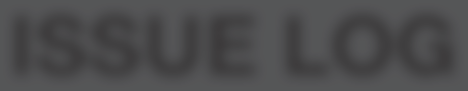 ISSUE LOGProject Title:                                                         Date Prepared:  	Page 1 of 1DECISION LOG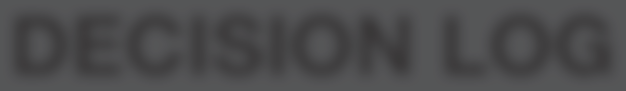 Project Title:                                             Date Prepared:  	Page 1 of 1CHANGE REQUEST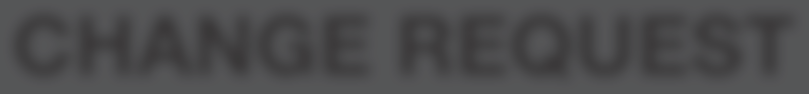 Project Title:                                             Date Prepared:  	 Requestor:category:tsDetailed Description of Proposed changeJustification for Proposed changeImpacts of changePage 1 of 3CHANGE REQUEST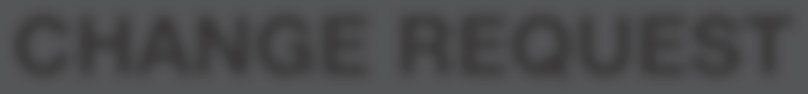 commentsPage 2 of 3CHANGE REQUESTDisposition:                      Approve                                    Defer                                         RejectJustificationPage 3 of 3CHANGE LOG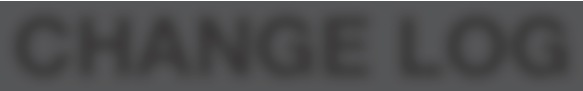 Project Title:                                                                             Date Prepared:  	Page 1 of 1LESSONS LEARNED REGISTER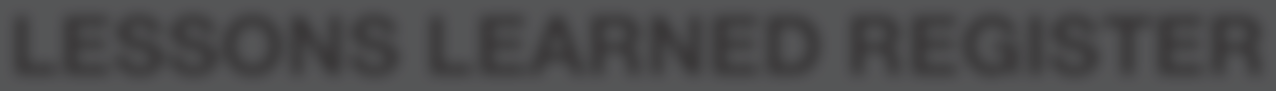 Project Title:                                                                                     Date Prepared:  	Page 1 of 1QUALITY AUDIT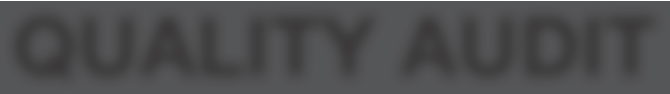 Project Title:                                                                     Date Prepared:  	Project Auditor:                                                                Audit Date:  	Area Audited:good  Practices from similar Projects:Areas for Improvement:Deficiencies or Defects:comments:Page 1 of 1TEAM PERFORMANCE ASSESSMENT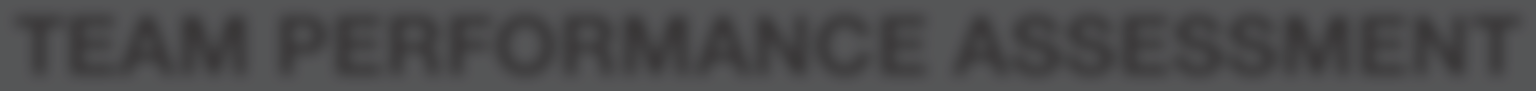 Project Title:                                                                        Date Prepared:  	Technical PerformancePage 1 of 3TEAM PERFORMANCE ASSESSMENT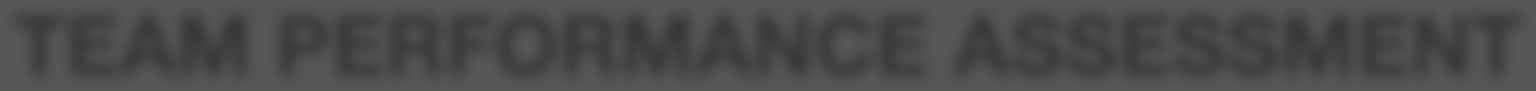 Interpersonal competencyPage 2 of 3TEAM PERFORMANCE ASSESSMENT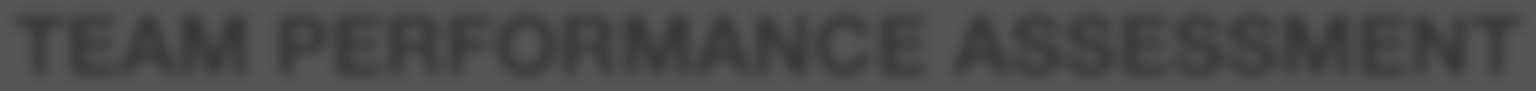 comments:Areas for DevelopmentPage 3 of 3Issue IDTypeIssue DescriptionPriorityImpact on objectivesResponsible PartystatusRes. DateFinal ResolutioncommentsIDcategoryDecisionResponsible PartyDatecommentsscope   Increase   Decrease   ModifyDescription:Description:Description:Description:quality   Increase   Decrease   ModifyDescription:Description:Description:Description:Requirements   Increase   Decrease   ModifyDescription:Description:Description:Description:cost   Increase   Decrease   ModifyDescription:Description:Description:Description:schedule   Increase   Decrease   ModifyDescription:Description:Description:Description:stakeholder Impact   High risk   Low risk   Medium riskDescription:Project DocumentsDescription:Project DocumentsDescription:Project DocumentsDescription:Project DocumentsIDcategoryDescription of changeRequestorsubmission DatestatusDispositionIDcategoryTriggerLessonResponsible Partycomments   Project processes   Project documents   Product documents   Product documentation   Quality management plan   Defect/deficiency repair   Organizational policies and proceduresIDDefectActionResponsible PartyDue Datescope   Exceeds Expectations   Meets Expectations   Needs ImprovementComments:Comments:Comments:Comments:quality   Exceeds Expectations   Meets Expectations   Needs ImprovementComments:Comments:Comments:Comments:schedule   Exceeds Expectations   Meets Expectations   Needs ImprovementComments:Comments:Comments:Comments:cost   Exceeds Expectations   Meets Expectations   Needs ImprovementComments:Comments:Comments:Comments:communication   Exceeds Expectations   Meets Expectations   Needs ImprovementComments:Comments:Comments:Comments:collaboration   Exceeds Expectations   Meets Expectations   Needs ImprovementComments:Comments:Comments:Comments:conflict management   Exceeds Expectations   Meets Expectations   Needs ImprovementComments:Comments:Comments:Comments:Decision making   Exceeds Expectations   Meets Expectations   Needs ImprovementComments:Comments:Comments:Comments:Team morale   Exceeds Expectations   Meets Expectations   Needs ImprovementAreaApproachActions